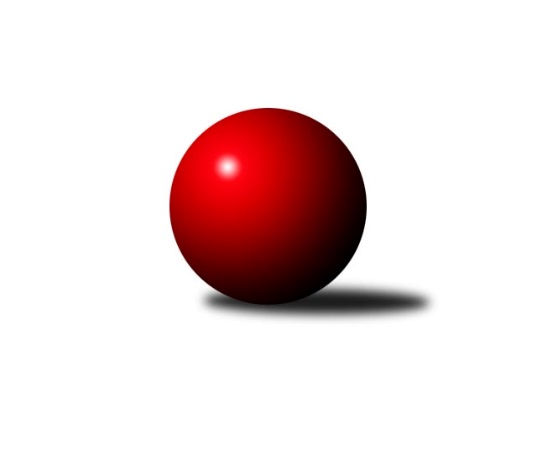 Č.14Ročník 2022/2023	20.5.2024 Východočeský přebor skupina B 2022/2023Statistika 14. kolaTabulka družstev:		družstvo	záp	výh	rem	proh	skore	sety	průměr	body	plné	dorážka	chyby	1.	Svitavy A	13	11	0	2	148 : 60 	(91.0 : 45.0)	2544	22	1745	799	31.6	2.	Vys. Mýto B	13	10	1	2	146 : 62 	(59.0 : 43.0)	2530	21	1751	778	34.8	3.	Přelouč A	13	9	0	4	123 : 85 	(70.5 : 69.5)	2517	18	1740	778	39.5	4.	Rybník A	12	8	0	4	128 : 64 	(51.5 : 28.5)	2526	16	1741	785	39.5	5.	Svitavy B	13	7	0	6	107 : 101 	(63.5 : 48.5)	2528	14	1743	786	45.4	6.	Hylváty B	13	7	0	6	105 : 103 	(63.5 : 66.5)	2551	14	1757	793	40.2	7.	České Meziříčí A	11	6	0	5	93 : 83 	(55.5 : 46.5)	2567	12	1781	786	33.7	8.	Hr. Králové A	12	4	0	8	78 : 114 	(51.5 : 74.5)	2462	8	1719	743	45.5	9.	Pardubice B	12	2	0	10	57 : 135 	(54.5 : 73.5)	2458	4	1747	711	52.7	10.	Smiřice B	12	2	0	10	46 : 146 	(36.5 : 77.5)	2437	4	1713	724	52.1	11.	Rychnov n/K C	12	1	1	10	57 : 135 	(37.0 : 61.0)	2425	3	1703	722	50Tabulka doma:		družstvo	záp	výh	rem	proh	skore	sety	průměr	body	maximum	minimum	1.	Vys. Mýto B	7	7	0	0	96 : 16 	(27.0 : 9.0)	2673	14	2720	2613	2.	Svitavy A	7	7	0	0	94 : 18 	(56.5 : 27.5)	2635	14	2698	2593	3.	Přelouč A	7	6	0	1	75 : 37 	(41.5 : 36.5)	2572	12	2659	2433	4.	Rybník A	6	5	0	1	76 : 20 	(24.0 : 10.0)	2445	10	2497	2383	5.	České Meziříčí A	5	4	0	1	54 : 26 	(29.0 : 13.0)	2670	8	2705	2646	6.	Hr. Králové A	6	4	0	2	62 : 34 	(38.5 : 33.5)	2625	8	2650	2585	7.	Svitavy B	6	4	0	2	61 : 35 	(27.0 : 19.0)	2571	8	2641	2452	8.	Hylváty B	6	4	0	2	54 : 42 	(38.0 : 28.0)	2505	8	2566	2376	9.	Pardubice B	7	2	0	5	44 : 68 	(39.5 : 44.5)	2456	4	2503	2414	10.	Rychnov n/K C	6	1	1	4	38 : 58 	(16.5 : 19.5)	2528	3	2644	2397	11.	Smiřice B	5	1	0	4	22 : 58 	(22.0 : 34.0)	2473	2	2622	2362Tabulka venku:		družstvo	záp	výh	rem	proh	skore	sety	průměr	body	maximum	minimum	1.	Svitavy A	6	4	0	2	54 : 42 	(34.5 : 17.5)	2558	8	2735	2314	2.	Vys. Mýto B	6	3	1	2	50 : 46 	(32.0 : 34.0)	2506	7	2643	2420	3.	Rybník A	6	3	0	3	52 : 44 	(27.5 : 18.5)	2539	6	2626	2448	4.	Přelouč A	6	3	0	3	48 : 48 	(29.0 : 33.0)	2508	6	2689	2236	5.	Hylváty B	7	3	0	4	51 : 61 	(25.5 : 38.5)	2558	6	2645	2481	6.	Svitavy B	7	3	0	4	46 : 66 	(36.5 : 29.5)	2531	6	2590	2437	7.	České Meziříčí A	6	2	0	4	39 : 57 	(26.5 : 33.5)	2550	4	2711	2472	8.	Smiřice B	7	1	0	6	24 : 88 	(14.5 : 43.5)	2432	2	2570	2192	9.	Pardubice B	5	0	0	5	13 : 67 	(15.0 : 29.0)	2459	0	2515	2325	10.	Rychnov n/K C	6	0	0	6	19 : 77 	(20.5 : 41.5)	2404	0	2551	2194	11.	Hr. Králové A	6	0	0	6	16 : 80 	(13.0 : 41.0)	2435	0	2517	2231Tabulka podzimní části:		družstvo	záp	výh	rem	proh	skore	sety	průměr	body	doma	venku	1.	Vys. Mýto B	10	8	1	1	108 : 52 	(47.0 : 35.0)	2541	17 	5 	0 	0 	3 	1 	1	2.	Svitavy A	10	8	0	2	112 : 48 	(70.0 : 32.0)	2544	16 	5 	0 	0 	3 	0 	2	3.	Rybník A	10	6	0	4	102 : 58 	(44.5 : 23.5)	2507	12 	4 	0 	1 	2 	0 	3	4.	Svitavy B	10	6	0	4	91 : 69 	(53.0 : 33.0)	2532	12 	4 	0 	1 	2 	0 	3	5.	Hylváty B	10	6	0	4	88 : 72 	(46.5 : 47.5)	2554	12 	3 	0 	2 	3 	0 	2	6.	Přelouč A	10	6	0	4	88 : 72 	(48.0 : 56.0)	2488	12 	4 	0 	1 	2 	0 	3	7.	České Meziříčí A	10	6	0	4	87 : 73 	(51.5 : 38.5)	2583	12 	4 	0 	1 	2 	0 	3	8.	Hr. Králové A	10	4	0	6	74 : 86 	(47.0 : 63.0)	2464	8 	4 	0 	1 	0 	0 	5	9.	Smiřice B	10	2	0	8	40 : 120 	(29.5 : 66.5)	2444	4 	1 	0 	4 	1 	0 	4	10.	Rychnov n/K C	10	1	1	8	47 : 113 	(28.0 : 52.0)	2422	3 	1 	1 	3 	0 	0 	5	11.	Pardubice B	10	1	0	9	43 : 117 	(43.0 : 61.0)	2457	2 	1 	0 	4 	0 	0 	5Tabulka jarní části:		družstvo	záp	výh	rem	proh	skore	sety	průměr	body	doma	venku	1.	Svitavy A	3	3	0	0	36 : 12 	(21.0 : 13.0)	2643	6 	2 	0 	0 	1 	0 	0 	2.	Přelouč A	3	3	0	0	35 : 13 	(22.5 : 13.5)	2634	6 	2 	0 	0 	1 	0 	0 	3.	Vys. Mýto B	3	2	0	1	38 : 10 	(12.0 : 8.0)	2578	4 	2 	0 	0 	0 	0 	1 	4.	Rybník A	2	2	0	0	26 : 6 	(7.0 : 5.0)	2562	4 	1 	0 	0 	1 	0 	0 	5.	Pardubice B	2	1	0	1	14 : 18 	(11.5 : 12.5)	2473	2 	1 	0 	1 	0 	0 	0 	6.	Hylváty B	3	1	0	2	17 : 31 	(17.0 : 19.0)	2544	2 	1 	0 	0 	0 	0 	2 	7.	Svitavy B	3	1	0	2	16 : 32 	(10.5 : 15.5)	2532	2 	0 	0 	1 	1 	0 	1 	8.	České Meziříčí A	1	0	0	1	6 : 10 	(4.0 : 8.0)	2472	0 	0 	0 	0 	0 	0 	1 	9.	Rychnov n/K C	2	0	0	2	10 : 22 	(9.0 : 9.0)	2506	0 	0 	0 	1 	0 	0 	1 	10.	Smiřice B	2	0	0	2	6 : 26 	(7.0 : 11.0)	2416	0 	0 	0 	0 	0 	0 	2 	11.	Hr. Králové A	2	0	0	2	4 : 28 	(4.5 : 11.5)	2539	0 	0 	0 	1 	0 	0 	1 Zisk bodů pro družstvo:		jméno hráče	družstvo	body	zápasy	v %	dílčí body	sety	v %	1.	Václav Kašpar 	Vys. Mýto B 	24	/	12	(100%)		/		(%)	2.	Martin Prošvic 	Vys. Mýto B 	24	/	12	(100%)		/		(%)	3.	Tomáš Müller 	Rybník A 	22	/	12	(92%)		/		(%)	4.	Václav Kolář 	Rybník A 	20	/	11	(91%)		/		(%)	5.	Lukáš Müller 	Rybník A 	20	/	11	(91%)		/		(%)	6.	Zdeněk Dokoupil 	Svitavy A 	20	/	13	(77%)		/		(%)	7.	Monika Venclová 	Hylváty B 	18	/	11	(82%)		/		(%)	8.	Filip Ivan 	Hr. Králové A 	18	/	12	(75%)		/		(%)	9.	Jakub Zelinka 	Svitavy A 	18	/	13	(69%)		/		(%)	10.	Vlastimil Krátký 	Svitavy A 	16	/	8	(100%)		/		(%)	11.	Martin Kučera 	Svitavy A 	16	/	10	(80%)		/		(%)	12.	Jiří Klusák 	Svitavy B 	16	/	13	(62%)		/		(%)	13.	Marek Ledajaks 	Vys. Mýto B 	16	/	13	(62%)		/		(%)	14.	Jaroslav Šrámek 	České Meziříčí A 	15	/	10	(75%)		/		(%)	15.	Jan Brouček 	České Meziříčí A 	14	/	8	(88%)		/		(%)	16.	Petr Víšek 	Hr. Králové A 	14	/	9	(78%)		/		(%)	17.	Jan Chleboun 	Vys. Mýto B 	14	/	10	(70%)		/		(%)	18.	Jan Bernhard 	České Meziříčí A 	14	/	11	(64%)		/		(%)	19.	Zdenek Válek 	Svitavy B 	14	/	11	(64%)		/		(%)	20.	Milan Novák 	Pardubice B 	14	/	12	(58%)		/		(%)	21.	Jan Vencl 	Hylváty B 	14	/	12	(58%)		/		(%)	22.	Vojtěch Morávek 	Hylváty B 	13	/	10	(65%)		/		(%)	23.	Jaroslav Tomášek 	Přelouč A 	12	/	9	(67%)		/		(%)	24.	Klára Kovářová 	Svitavy A 	12	/	9	(67%)		/		(%)	25.	Jan Zeman 	Rychnov n/K C 	12	/	9	(67%)		/		(%)	26.	Milan Novák 	Svitavy A 	12	/	10	(60%)		/		(%)	27.	Petr Zeman 	Přelouč A 	12	/	11	(55%)		/		(%)	28.	Tomáš Jarolím 	Přelouč A 	12	/	11	(55%)		/		(%)	29.	Karel Lang 	Přelouč A 	12	/	12	(50%)		/		(%)	30.	Jiří Vaníček 	Přelouč A 	12	/	12	(50%)		/		(%)	31.	Josef Širůček 	Svitavy B 	11	/	9	(61%)		/		(%)	32.	Petr Rus 	Svitavy B 	11	/	10	(55%)		/		(%)	33.	Pavel Klička 	Přelouč A 	11	/	11	(50%)		/		(%)	34.	Petr Hanuš 	Přelouč A 	10	/	8	(63%)		/		(%)	35.	Marcel Novotný 	Rybník A 	10	/	9	(56%)		/		(%)	36.	Jaroslav Kaplan 	Hylváty B 	10	/	9	(56%)		/		(%)	37.	Michal Hynek 	Vys. Mýto B 	10	/	10	(50%)		/		(%)	38.	Karel Josef 	Smiřice B 	10	/	11	(45%)		/		(%)	39.	Jana Bulisová 	Pardubice B 	10	/	11	(45%)		/		(%)	40.	Martina Nováková 	Pardubice B 	10	/	12	(42%)		/		(%)	41.	Petr Skutil 	Hr. Králové A 	10	/	12	(42%)		/		(%)	42.	Petr Dlouhý 	Vys. Mýto B 	10	/	13	(38%)		/		(%)	43.	Lubomír Šípek 	Rychnov n/K C 	9	/	10	(45%)		/		(%)	44.	Jana Klusáková 	Svitavy B 	8	/	4	(100%)		/		(%)	45.	Miroslav Zeman 	Svitavy B 	8	/	5	(80%)		/		(%)	46.	Petr Bartoš 	Vys. Mýto B 	8	/	5	(80%)		/		(%)	47.	Kamil Vošvrda 	České Meziříčí A 	8	/	8	(50%)		/		(%)	48.	Miroslav Kolář 	Rybník A 	8	/	8	(50%)		/		(%)	49.	Martin Matějček 	Smiřice B 	8	/	9	(44%)		/		(%)	50.	Miloslav Vaněk 	Pardubice B 	8	/	10	(40%)		/		(%)	51.	Karolína Kolářová 	Rybník A 	8	/	10	(40%)		/		(%)	52.	Oldřich Krsek 	Rychnov n/K C 	8	/	11	(36%)		/		(%)	53.	Ilona Sýkorová 	Rychnov n/K C 	8	/	11	(36%)		/		(%)	54.	Martin Šolc 	Hr. Králové A 	8	/	11	(36%)		/		(%)	55.	Petr Bečka 	Hylváty B 	8	/	11	(36%)		/		(%)	56.	Jan Vaculík 	Svitavy B 	7	/	13	(27%)		/		(%)	57.	Vít Richter 	Rychnov n/K C 	6	/	7	(43%)		/		(%)	58.	Ladislav Kolář 	Hylváty B 	6	/	9	(33%)		/		(%)	59.	Roman Vrabec 	Smiřice B 	6	/	9	(33%)		/		(%)	60.	Ondřej Brouček 	České Meziříčí A 	6	/	9	(33%)		/		(%)	61.	Michal Dvořáček 	Svitavy A 	6	/	10	(30%)		/		(%)	62.	Ladislav Lorenc 	České Meziříčí A 	6	/	11	(27%)		/		(%)	63.	Martin Holý 	Hr. Králové A 	6	/	11	(27%)		/		(%)	64.	Jan Vízdal 	Svitavy A 	4	/	3	(67%)		/		(%)	65.	David Štěpán 	České Meziříčí A 	4	/	3	(67%)		/		(%)	66.	Josef Gajdošík 	Rybník A 	4	/	3	(67%)		/		(%)	67.	Václav Šmída 	Smiřice B 	4	/	5	(40%)		/		(%)	68.	Václav Novotný 	Smiřice B 	4	/	6	(33%)		/		(%)	69.	Pavel Čížek 	Svitavy B 	4	/	8	(25%)		/		(%)	70.	Anthony Šípek 	Hylváty B 	4	/	8	(25%)		/		(%)	71.	Ludmila Skutilová 	Hr. Králové A 	4	/	12	(17%)		/		(%)	72.	Patricie Hubáčková 	Pardubice B 	3	/	12	(13%)		/		(%)	73.	Kryštof Vavřín 	Hylváty B 	2	/	1	(100%)		/		(%)	74.	David Sukdolák 	Přelouč A 	2	/	1	(100%)		/		(%)	75.	Tomáš Sukdolák 	Přelouč A 	2	/	1	(100%)		/		(%)	76.	Marie Drábková 	Pardubice B 	2	/	1	(100%)		/		(%)	77.	Luděk Sukup 	Smiřice B 	2	/	2	(50%)		/		(%)	78.	Petr Brouček 	České Meziříčí A 	2	/	2	(50%)		/		(%)	79.	Věra Moravcová 	Rychnov n/K C 	2	/	4	(25%)		/		(%)	80.	Tomáš Skala 	Hylváty B 	2	/	4	(25%)		/		(%)	81.	Jaroslav Kejzlar 	Rychnov n/K C 	2	/	5	(20%)		/		(%)	82.	Anna Doškářová 	Smiřice B 	2	/	7	(14%)		/		(%)	83.	Lukáš Hubáček 	Pardubice B 	2	/	12	(8%)		/		(%)	84.	Pavel Krejčík 	Rychnov n/K C 	2	/	12	(8%)		/		(%)	85.	Adam Krátký 	Svitavy A 	0	/	1	(0%)		/		(%)	86.	Jiří Turek 	Pardubice B 	0	/	1	(0%)		/		(%)	87.	Jan Vostrčil 	Hylváty B 	0	/	1	(0%)		/		(%)	88.	Denis Džbánek 	Hr. Králové A 	0	/	1	(0%)		/		(%)	89.	Jindřich Brouček 	České Meziříčí A 	0	/	1	(0%)		/		(%)	90.	Jaroslav Polanský 	Vys. Mýto B 	0	/	1	(0%)		/		(%)	91.	Margita Novotná 	Smiřice B 	0	/	1	(0%)		/		(%)	92.	Jaroslav Pumr 	České Meziříčí A 	0	/	1	(0%)		/		(%)	93.	Ivana Brabcová 	Pardubice B 	0	/	1	(0%)		/		(%)	94.	Stanislav Nosek 	Smiřice B 	0	/	1	(0%)		/		(%)	95.	Jindřich Jukl 	Svitavy B 	0	/	1	(0%)		/		(%)	96.	Jaroslav Hažva 	Smiřice B 	0	/	1	(0%)		/		(%)	97.	Miroslav Skala 	Přelouč A 	0	/	1	(0%)		/		(%)	98.	Josef Pardubský 	Hr. Králové A 	0	/	1	(0%)		/		(%)	99.	Jiří Rus 	Svitavy B 	0	/	1	(0%)		/		(%)	100.	Milan Dastych 	Vys. Mýto B 	0	/	2	(0%)		/		(%)	101.	Jaroslav Němeček 	Hr. Králové A 	0	/	2	(0%)		/		(%)	102.	Milan Vošvrda 	České Meziříčí A 	0	/	2	(0%)		/		(%)	103.	David Lukášek 	Smiřice B 	0	/	4	(0%)		/		(%)	104.	Vít Paliarik 	Smiřice B 	0	/	4	(0%)		/		(%)	105.	Tomáš Herrman 	Rybník A 	0	/	5	(0%)		/		(%)	106.	Luděk Sukup 	Smiřice B 	0	/	9	(0%)		/		(%)Průměry na kuželnách:		kuželna	průměr	plné	dorážka	chyby	výkon na hráče	1.	České Meziříčí, 1-2	2612	1787	825	32.6	(435.4)	2.	Hradec Králové, 1-4	2607	1791	815	36.5	(434.6)	3.	Vysoké Mýto, 1-2	2562	1772	790	34.9	(427.2)	4.	Rychnov nad Kněžnou, 1-4	2558	1779	779	46.6	(426.4)	5.	Svitavy, 1-2	2546	1771	775	44.5	(424.4)	6.	Přelouč, 1-4	2538	1753	784	43.8	(423.1)	7.	Smiřice, 1-2	2514	1743	771	50.6	(419.1)	8.	Hylváty, 1-2	2481	1719	762	42.5	(413.6)	9.	Pardubice, 1-2	2472	1731	740	44.9	(412.0)	10.	TJ Sokol Rybník, 1-2	2374	1651	723	42.8	(395.7)Nejlepší výkony na kuželnách:České Meziříčí, 1-2České Meziříčí A	2705	3. kolo	Klára Kovářová 	Svitavy A	471	5. koloČeské Meziříčí A	2679	7. kolo	Jan Brouček 	České Meziříčí A	471	5. koloČeské Meziříčí A	2666	9. kolo	Jaroslav Šrámek 	České Meziříčí A	470	7. koloČeské Meziříčí A	2652	11. kolo	Jan Brouček 	České Meziříčí A	468	3. koloSvitavy A	2649	5. kolo	Václav Novotný 	Smiřice B	465	9. koloČeské Meziříčí A	2646	5. kolo	Ladislav Lorenc 	České Meziříčí A	461	3. koloRybník A	2606	7. kolo	Ladislav Lorenc 	České Meziříčí A	460	12. koloHylváty B	2602	11. kolo	Petr Bečka 	Hylváty B	459	11. koloSmiřice B	2570	9. kolo	Kamil Vošvrda 	České Meziříčí A	459	12. koloČeské Meziříčí A	2537	12. kolo	Václav Šmída 	Smiřice B	457	9. koloHradec Králové, 1-4Přelouč A	2689	13. kolo	Václav Kašpar 	Vys. Mýto B	500	3. koloHr. Králové A	2650	7. kolo	Jiří Vaníček 	Přelouč A	495	13. koloVys. Mýto B	2643	3. kolo	Filip Ivan 	Hr. Králové A	489	13. koloHr. Králové A	2638	5. kolo	Filip Ivan 	Hr. Králové A	482	7. koloHr. Králové A	2626	1. kolo	Petr Zeman 	Přelouč A	480	13. koloHr. Králové A	2625	13. kolo	Martin Prošvic 	Vys. Mýto B	472	3. koloHr. Králové A	2625	3. kolo	Filip Ivan 	Hr. Králové A	471	5. koloČeské Meziříčí A	2595	1. kolo	Jan Bernhard 	České Meziříčí A	469	1. koloHr. Králové A	2585	9. kolo	Petr Víšek 	Hr. Králové A	463	3. koloRychnov n/K C	2551	7. kolo	Ludmila Skutilová 	Hr. Králové A	463	13. koloVysoké Mýto, 1-2Vys. Mýto B	2720	14. kolo	Martin Prošvic 	Vys. Mýto B	506	7. koloVys. Mýto B	2699	12. kolo	Martin Prošvic 	Vys. Mýto B	504	2. koloVys. Mýto B	2673	4. kolo	Václav Kašpar 	Vys. Mýto B	500	12. koloVys. Mýto B	2672	9. kolo	Jan Chleboun 	Vys. Mýto B	492	14. koloVys. Mýto B	2672	7. kolo	Václav Kašpar 	Vys. Mýto B	486	4. koloVys. Mýto B	2659	11. kolo	Marek Ledajaks 	Vys. Mýto B	485	9. koloVys. Mýto B	2613	2. kolo	Martin Prošvic 	Vys. Mýto B	477	14. koloHylváty B	2522	2. kolo	Václav Kašpar 	Vys. Mýto B	477	7. koloČeské Meziříčí A	2492	4. kolo	Václav Kašpar 	Vys. Mýto B	473	11. koloSvitavy B	2491	12. kolo	Marek Ledajaks 	Vys. Mýto B	471	12. koloRychnov nad Kněžnou, 1-4České Meziříčí A	2711	8. kolo	Oldřich Krsek 	Rychnov n/K C	489	6. koloHylváty B	2645	6. kolo	Roman Vrabec 	Smiřice B	487	4. koloRychnov n/K C	2644	6. kolo	Karolína Kolářová 	Rybník A	483	13. koloRybník A	2626	13. kolo	Ilona Sýkorová 	Rychnov n/K C	482	6. koloRychnov n/K C	2584	13. kolo	Monika Venclová 	Hylváty B	477	6. koloRychnov n/K C	2558	10. kolo	Jan Brouček 	České Meziříčí A	474	8. koloVys. Mýto B	2557	10. kolo	Vojtěch Morávek 	Hylváty B	472	6. koloSmiřice B	2542	4. kolo	Jan Vencl 	Hylváty B	469	6. koloRychnov n/K C	2505	4. kolo	Martin Prošvic 	Vys. Mýto B	469	10. koloRychnov n/K C	2480	1. kolo	Oldřich Krsek 	Rychnov n/K C	464	10. koloSvitavy, 1-2Svitavy A	2735	13. kolo	Zdenek Válek 	Svitavy B	485	3. koloSvitavy A	2698	4. kolo	Jakub Zelinka 	Svitavy A	485	13. koloSvitavy A	2696	9. kolo	Josef Širůček 	Svitavy B	485	10. koloSvitavy A	2654	11. kolo	Jiří Klusák 	Svitavy B	476	2. koloSvitavy B	2641	1. kolo	Klára Kovářová 	Svitavy A	472	13. koloSvitavy B	2618	10. kolo	Miroslav Zeman 	Svitavy B	471	1. koloSvitavy A	2602	6. kolo	Monika Venclová 	Hylváty B	471	8. koloSvitavy A	2602	2. kolo	Zdenek Válek 	Svitavy B	470	8. koloSvitavy A	2601	14. kolo	Michal Dvořáček 	Svitavy A	467	9. koloSvitavy A	2593	12. kolo	Zdeněk Dokoupil 	Svitavy A	467	4. koloPřelouč, 1-4Přelouč A	2659	11. kolo	Jiří Klusák 	Svitavy B	482	11. koloPřelouč A	2648	9. kolo	Monika Venclová 	Hylváty B	475	12. koloPřelouč A	2601	7. kolo	Tomáš Jarolím 	Přelouč A	466	14. koloPřelouč A	2592	12. kolo	Jana Bulisová 	Pardubice B	465	7. koloSvitavy B	2570	11. kolo	Filip Ivan 	Hr. Králové A	464	2. koloPřelouč A	2564	14. kolo	Martin Prošvic 	Vys. Mýto B	464	5. koloHylváty B	2542	12. kolo	Pavel Klička 	Přelouč A	464	11. koloPřelouč A	2507	2. kolo	Pavel Klička 	Přelouč A	463	2. koloVys. Mýto B	2504	5. kolo	Tomáš Jarolím 	Přelouč A	459	9. koloHr. Králové A	2487	2. kolo	Ilona Sýkorová 	Rychnov n/K C	457	9. koloSmiřice, 1-2Smiřice B	2622	8. kolo	Václav Kolář 	Rybník A	479	3. koloPřelouč A	2613	10. kolo	Tomáš Jarolím 	Přelouč A	472	10. koloSmiřice B	2579	13. kolo	Martin Kučera 	Svitavy A	466	1. koloRybník A	2572	3. kolo	Václav Šmída 	Smiřice B	465	13. koloSvitavy A	2571	1. kolo	Petr Víšek 	Hr. Králové A	465	8. koloSvitavy B	2531	6. kolo	Karel Josef 	Smiřice B	464	6. koloSmiřice B	2526	6. kolo	Vlastimil Krátký 	Svitavy A	462	1. koloHr. Králové A	2517	8. kolo	Karel Josef 	Smiřice B	459	8. koloSmiřice B	2472	10. kolo	Lukáš Müller 	Rybník A	459	3. koloPardubice B	2427	13. kolo	Pavel Klička 	Přelouč A	457	10. koloHylváty, 1-2Svitavy A	2689	3. kolo	Vlastimil Krátký 	Svitavy A	477	3. koloHylváty B	2566	10. kolo	Tomáš Skala 	Hylváty B	476	13. koloHylváty B	2553	3. kolo	Monika Venclová 	Hylváty B	473	10. koloHylváty B	2547	13. kolo	Lukáš Müller 	Rybník A	462	5. koloPřelouč A	2544	1. kolo	David Sukdolák 	Přelouč A	461	1. koloHylváty B	2526	5. kolo	Vojtěch Morávek 	Hylváty B	459	3. koloHylváty B	2459	7. kolo	Martin Kučera 	Svitavy A	458	3. koloRybník A	2448	5. kolo	Jakub Zelinka 	Svitavy A	457	3. koloVys. Mýto B	2447	13. kolo	Monika Venclová 	Hylváty B	451	3. koloHr. Králové A	2432	10. kolo	Tomáš Müller 	Rybník A	450	5. koloPardubice, 1-2Svitavy B	2550	14. kolo	Jiří Klusák 	Svitavy B	456	14. koloČeské Meziříčí A	2524	6. kolo	Petr Rus 	Svitavy B	456	14. koloRybník A	2510	11. kolo	Jan Brouček 	České Meziříčí A	454	6. koloPardubice B	2503	14. kolo	Václav Kašpar 	Vys. Mýto B	453	8. koloPardubice B	2499	2. kolo	Milan Novák 	Pardubice B	452	12. koloPardubice B	2482	11. kolo	Oldřich Krsek 	Rychnov n/K C	451	12. koloHylváty B	2481	4. kolo	Martina Nováková 	Pardubice B	450	11. koloVys. Mýto B	2463	8. kolo	Tomáš Müller 	Rybník A	448	11. koloSmiřice B	2458	2. kolo	Kamil Vošvrda 	České Meziříčí A	446	6. koloPardubice B	2442	12. kolo	Milan Novák 	Pardubice B	446	11. koloTJ Sokol Rybník, 1-2Rybník A	2497	14. kolo	Václav Kolář 	Rybník A	446	2. koloRybník A	2496	10. kolo	Lukáš Müller 	Rybník A	441	6. koloRybník A	2471	6. kolo	Lukáš Müller 	Rybník A	441	8. koloSvitavy B	2437	4. kolo	Tomáš Müller 	Rybník A	440	10. koloRybník A	2432	4. kolo	Václav Kolář 	Rybník A	439	4. koloSvitavy A	2392	10. kolo	Tomáš Müller 	Rybník A	435	14. koloRybník A	2390	8. kolo	Pavel Klička 	Přelouč A	432	8. koloRybník A	2383	2. kolo	Václav Kolář 	Rybník A	431	6. koloSmiřice B	2334	14. kolo	Petr Rus 	Svitavy B	429	4. koloPřelouč A	2236	8. kolo	Miroslav Kolář 	Rybník A	428	14. koloČetnost výsledků:	8.0 : 8.0	1x	6.0 : 10.0	9x	4.0 : 12.0	9x	2.0 : 14.0	2x	16.0 : 0.0	7x	15.0 : 1.0	1x	14.0 : 2.0	10x	13.0 : 3.0	2x	12.0 : 4.0	17x	11.0 : 5.0	1x	10.0 : 6.0	9x	0.0 : 16.0	2x